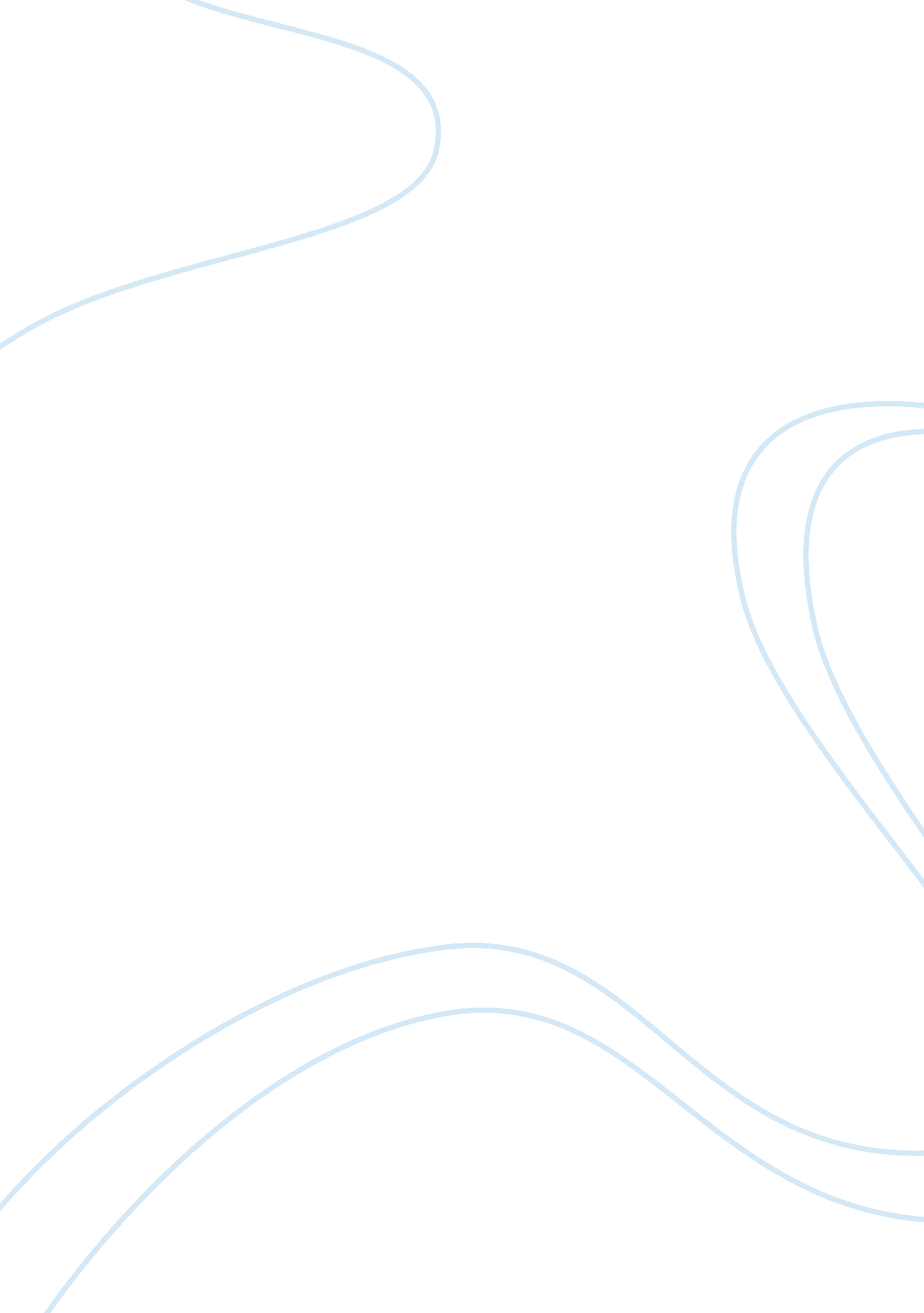 Inequality and discrimination of women sociology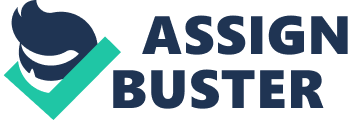 Contents Conceptual Model: Numerous research surveies conducted relevant to womens function, right, position and its relationship to the legal, traditional and constitutional educational, economic system and other related facet across the Earth are revised in this chapter. Gender inequalities in the prevue of cultural values, spiritual beliefs and occupation market and constitutional inequalities between sexes would significantly impact adult females civil rights. Male laterality, ignorance, misconceptions in spiritual belief and gender discriminatory intervention could adversely impact adult females position in the state ‘ s development enterprises. On the other manus more unfastened and classless societal construction of a society with fiscal liberty of the adult females, higher instruction, apprehension of religious/cultural beliefs and patterns and common apprehension of societal and cultural values could consequences in more harmoniousness and regard between both the genders. The present reappraisal is an effort to give an overall study of the research findings in order to supply information about possibilities for bettering adult females ‘ s predicament in a society. The literature of reappraisal is as follow ; Korson ( 1970 ) reported in his survey that half of the female university pupils in Karachi and more than one 3rd in Lahore populating with their parents would non let them to make paid occupation with work forces. Rather they would wish them to be largely involved in family jobs. Condition for adult females in the society with regard to resources allotment were non really much encouraging. Abdullah and Zeidenstein ( 1979 ) reported that adult females were populating inside the four walls of a house and their activities were largely to bear and raise kids and do family jobs. Socio-economic conditions of the adult females affected / facilitate their ability to move autonomously in the survey country. Oppong ( 1980 ) found that work forces and adult females are built-in parts of the society act uponing developmental and acceptance procedure. Along with income coevals activity that could besides be carried out by adult females along with work forces, adult females are to be involved in so many activities as for their duties are concerned. He stated seven different regulations chiefly, parental, occupational, connubial, domestic, kin, community of and single to find position of adult females in a society. He opined that despite of the fact that adult females are playing several functions as mentioned above are still treated with more or less prejudiced attitude in different societies of the universe. Boulous et Al, ( 1991 ) found that a considerable weight given to adult females position in every society is of premier importance as adult females could play a major function in most of the daily activities sing human development. Womans should hold equal entree to knowledge, economic resources and political power every bit good as their personal liberty in the procedure of decision-making. This will ensue in most promising results in most facets of life as good qualified adult females, holding paid occupations, shacking in good developed countries and atomic households has more power to do family determination so illiterate, non-working adult females shacking in rural and ill developed countries. Meier Uta et Al, ( 1991 ) empirical informations collected by the German Youth Institute are drawn to analyze gender differences in immature people ‘ s attitudes toward get downing work in both the Federally Republic and the former German Democratic Republic. Results indicate that both immature work forces and adult females accept that employment necessitating certain makings and preparation is a normative portion of their life programs. Girls, nevertheless, tend to take occupations traditionally viewed as “ adult females ‘ s work ” without a full grasp of the disadvantage built-in in such occupations ; they besides seem unaware of the struggle involved in seeking to equilibrate a household and bearer. It is argued that cardinal structural alterations need to happen in the society at big if adult females are to accomplish equality in the workplace. Moghadam and Valentine ( 1992 ) the relationship between socioeconomic development in adult females position and will being every bit examined, Though the facts of the development are frequently negative and vary with category from a macro sociological and feminist position, the developmental procedure has worked to fade out patriarchate and freed adult females to prosecute wider scope of chances, peculiarly paid employment. The benefits of development to adult females make non stem from purposive action, but are mostly unintended. Policy and political relations must acknowledge the unintended benefits of development to adult females and guarantee that they continue the male developments of the 1980s e. g. , lifting liability, are discussed as reverses non merely to national developments, but besides to adult females ‘ s emancipation. Niranjana and Seemanthini ( 1992 ) tendencies in the argument on adult females ‘ s place in India are identified and historically located. In the late 19th century, the societal reform motion headed by upper caste Western -educated males addressed the job of adult females ‘ s emancipation, and the patterns of sati, kulin, polygamy, and widow remarriage. In the nationalist motion, the adult females ‘ s inquiry was resolved by reasoning that the West dominated India ‘ s material civilization, but its religious civilization was non. In the station independency epoch, the continued marginalisation of adult females, despite an extension of rights, prompt a reclamation of adult females surveies, particularly on the form of gender dissymmetry, to wide subjects in modern-day surveies on adult females position in India is: state of affairs of gender dissymmetry in the context of modernisation and alteration, and definition of the feminine address and civilization and symbolic footings. O’Neil and Maureen ( 1992 ) stated that, the African adult females lag far behind African work forces and the remainder of the universe in instruction, literacy ; employment, wellness and legal equality, and no drift appear to be to rectify these conditions. While the importance of adult females for development has already been acknowledged by both bilateral and many-sided givers, attempts toward adult females ‘ s emancipation are stymied by patriarchal attitudes. Political committedness to adult females ‘ s equality can get the better of such obstructions and can be built by doing the decrease of adult females ‘ s inequality and precedence of international support for Africa. Lentin Ronit ( 1993 ) identifies basic committednesss of feminist research methodological analysiss excessively: ( 1 ) doing seeable adult females lived experiences ; ( 2 ) gender gender dealingss as socially constructed and historically specific ; ( 3 ) reflexiveness and the inclusions of the research workers and the research procedure as researchable subjects ; and ( 4 ) the emancipation of adult females. It is argued that these dogmas constitute feminist research methodological analysiss as a separate paradigm. By depicting the methodological picks made for a survey of Israeli girls of Holocaust subsisters, the discontents of feminist research methodological analysiss are explored ; along with schemes for turn toing them. Besides considered is why so few published surveies by Irish feminist sociologist and adult females ‘ s surveies bookmans have adhered to feminist research methodologics. Afray Janet ( 1994 ) offers a brief overview of the state of affairs of adult females in the modern-day Muslim universe with accent on the rise of hawkish Islamic motions, pros and cons of utilizing the footings “ fundamentalism ” or “ Islamism ” , are discussed. A reappraisal of the literature by Middle Eastern women’s rightist is offered, foregrounding issued such as: employment forms, the branching of dependant development, the nature of province, and societal and civilization. The history of the adult females ‘ s motions in Iran is chronicled ; the outgrowth of extremist democracy in the constitutional revolution of 1906, which initiated new schools and societies of adult females ; the state-sponsored emancipation of Reza Shah in the 1920s and 1930s, when adult females were ordered to unveil ; the modernisation plans of Muhammad Reza Shah, particularly the household protection jurisprudence of 1967, which restricted polygamy ; and the period since the revolution of 1978/79. Particular attending is given to feminist Hagiographas and activities in the last three old ages, including diaries, and feminist literature that has become vastly popular in the urban families. Attir Mustafa ( 1994 ) stated that the Family force as a form of behaviours is good known in modern Arab societies. The bulk of victims are kids and married womans. In the instance of kids, certain Acts of the Apostless of force are among the traditional processs of the socialisation procedure. But hitting or slapping the married woman has ne’er been an accepted from of behaviour. However, killing a adult female for unfaithfulness is accepted and even praised. Most act of force in household except those that end with decease, do non come to visible radiation. However, judging from the instances discussed in the media in those that go to tribunal, married woman ferociousness is on the rise, particularly among big metropolis inhabitants, in the average clip, the adult females ‘ s emancipation motion is a metropolis phenomenon. Bickel Jean et Al, ( 1994 ) argued that, the Switzerland is the theoretical account of a multicultural state, with three chief spoken linguistic communications and civilizations: German, Gallic and Italian. During this century the state has gone through enormous alterations with regard to adult females ‘ s status and household state of affairs ; nevertheless, adult females have merely late being integrated as active political participants and their emancipation in the on the job universe, switching from a instead rural to instead urban status, has been slower than in other states. Therefore, older adult females in Switzerland are informants every bit good as the histrion of those alterations. An effort is made to synthesise Swiss state of affairs sing older adult females in the three lingual parts of Switzerland through several national and regional surveies and available informations from the National Census. Regional and civilization comparing are made, with in analysis of rural vs. urban state of affairs. The demographic, sociological, and anthropological positions are considered taking into history the diverseness of civilizations and heritages that construction the state and consequence household construction and intergenerational solidarity. Caine Barbara ( 1994 ) explores the relationship between life and the many new developments apparent in feminist history with focal point on the history of 19th and 20th – century English feminism. Specially, contrasted are an attack to biography that assumes it to be concerned with the lives of exceeding persons and in involvement in the history of feminism that has at the divergency between an attack to biography which assumes it to be concerned with the lives of exceeding persons and an involvement in the history of feminism that has at the divergency between an attack to biography which assumes it to be concerned with the lives of exceeding person which regards it as being the narrative of heroic winning on the manner to adult females ‘ s emancipations. The turning involvement in the lives, experience, inductivities of past women’s rightists who were non the leaders of major national runs suggests a new attack in general to the lifes of feminist-exploring how they live and understood the broader state of affairs of adult females. Jung Nora ( 1994 ) the statements that socialist authoritiess approached the adult female inquiry as a demographic/ labour force inquiry ignores the active function of adult females in battle for their ain emancipations. Here, it is described how adult females organized themselves in Hungary, demoing that their dissatisfaction over the childless revenue enhancement and contraceptive method entree limitation was a factor in the 1956 rebellion, Women have besides been of import in the planning of a multi party system, the adult females ‘ s council met in 1989 to fade out and organize the Assoc of Hungarian adult females, which is politically independent ; a women’s rightist web has besides been founded. Key issues for these groups are onslaughts on antecedently won rights, e. g. full employment, equal wage, household life, and abortion. Ahmed et Al, ( 1995 ) stated that bulk of the respondents in Faisalabad were of the position to maintain adult females in certain bounds as if adult females became modern, they would free their regard. The respondents did reason that all adult females were non that much wiser to run off house undertaking in a batter manner as compared to work forces, nevertheless, adult females higher instruction and engagement and disposition of the work forces to present a spot power of self liberty to the adult females, there by giving small position to adult females in the society. Conversely, curtailing adult females function to a limited sphere in the society would make several complications and inaction amongst females. Caland and Karine ( 1996 ) in pre-modern society, matrimonies were arranged as a scheme of biological, cultural, and societal reproduction that furthered household involvements, the procedure of denationalization and emotionalization that occurred in the late eighteenth century resulted in a displacement from matrimony of ground to matrimony of disposition. This sentimentalisation of the conjugal relationship was accompanied by a transmutation of sexual patterns in which gender was slightly disassociated from reproduction through efforts at contraceptive method. During the1960s-1970s, adult females ‘ s release and the generalisation of adult females ‘ s professional engagement farther altered the conjugal relationship, as adult females gained more societal and fiscal independency and improved contraceptive method led to a sexual emancipation. Marriage was well deinstitutionalized, ensuing in a reconciliation of gender, a new breakability in connubial relationships, increased divorce rates, and the replacing of the ideal of monogamousness with consecutive impermanent monogamousnesss. Hwang Sean and Shong ( 1996 ) explores the emancipation hypothesis- that the birthrate of Chinese adult females, which was kept low by the one-child policy implemented in the People ‘ s Republic of China in 1979, is likely to increase one time these adult females emigrate from China – based on 1990 US nose count informations. Least-square arrested development analysis provides grounds clearly back uping the emancipation hypothesis. Other things begin equal, adult females from China have a significantly lower mean figure of kids of all time born than Chinese adult females from other states. The birthrate difference between the two groups of adult females contraries way, nevertheless, as the focal point is shifted to the mean figure of US births. Womans from China are able to excel their opposite numbers in station migration births due to their speed uping US birthrate rate. These findings corroborate theories of societal behaviour proposing that rational persons adjust their birthrate degrees as external fortunes impacting birthrate alteration. The restrictions of the survey in footings of measuring jobs and the selectivity of the sample are noted. Leutner Mechthild and Spakowski Nicola ( 1996 ) the assorted impacts of economic reform in the peoples Republic of China on adult females and the gender order are analyzed. The grades to which individual a adult females have been helped are harmed by the liberalisation and forced industrialisation of the Chinese economic system is argued to be a merchandise of a assortment of other socio-demographic factors, particularly urban or rural abode. Although favoritism against adult females prevails, it is concluded that it is a consequence of specific political treatments, non of economic transmutation as such, a positive consequence of reform is the outgrowth of more corporate action by adult females, most of which is locally based and aimed at concrete societal jobs and non the national political construction, the self-understanding of the Chinese adult females ‘ s motion and its emancipation schemes and activities are discussed. Behling Laura ( 1997 ) examined that ; 1920s is normally understood as a period of female release, peculiarly through the act of ingestion, it is evident that, in these ads the thought of the liberated adult females was non appealing. Gole Nilufer ( 1997 ) explores the centrality of gender in determining the political arguments, societal transmutations, and definitions of public and private domains in Muslim states, through scrutiny of female emancipation in Turkey ; it is argued that adult females ‘ s issues have been critical in the defining of modern political arguments and the populace sphere in Muslim states. The Turkish historical experience with secularism is described, as the battle in Muslim states by and large, between the outgrowth of adult females ‘ s bureau and public visibleness, and traditional principles of Islam demanding the privacy and segregation of adult females. Lorraine ( 1997 ) reported that adult females lake experience of treatment of doing and leading in the public countries, because misss in contrast to boys were socialized to play inactive functions and given small chances to do determination, to develop leading accomplishments outside the household context. The writer stated that in most traditional societies misss were kept mostly with in the confirms of households/family, they were non protested and taught to accept the determination made by parents, instructors and olders brothers on their behalf. Milz Helga ( 1998 ) a reappraisal essay on at German feminist analysis of power, gender dealingss and the societal inclusions/exclusions of adult females. Central subjects elaborated are the public vs. the private and the go oning argument on whether female emancipation should be best on gender difference or equality. Subjects discussed include assorted signifiers of adult females ‘ s political engagements, legal and medical power over adult females ‘ s organic structures, power in female and male address, adult females under modern-day economic globalisation, multinational organizing by adult females ‘ s motions, the public presentation of power, biological and socio-cultural histories of gender place. Wischermann Ulla ( 1998 ) the German Revolution of 1848 is reconsidered in footings of genders and it is argued that the 19th – and twentieth century adult females ‘ s motion portion features including a politicalization of the private and public variety meats of a posing of a societal turbulence. Women allied with work forces before and during the revolution in a battle over the populace sphere, but at that place political battle raised gender consciousness and offered new functions. The purposes of adult females authors diverged from those of male revolutionists and they began to joint the gender – specific discourse of emancipation that included calls for more female ‘ s educational and professional chances. Therefore, a general politicalization helped bring forth a gender – witting politicalization and the agencies to peruse women’s rightist ‘ s ends, including original organisational expertness and media experience. Wourters Cas ( 1998 ) argues that, the yearning for an digesting confidant relationship and the yearning for sex are connected, but non unproblematically through out the twentieth century, a sexualization of love and eroticization of sex have continued, but merely since the sexual revolution has the traditional balance of a lust – dominated gender for work forces and complementary ( romantic ) love-are relationship-dominated gender for adult females come under onslaught here. These developments are interrupted, concentrating of the troubles attach toing relational and physical procedures. It is argued that the emancipation of adult females and their gender ( complements of the adjustment of work forces and their gender ) has intensified both titillating sexual consciousness every bit good as both types of yearnings. An effort is made to disrupt and explicate these alterations by showing them as regularities in all procedure of integrating and civilisation. ( John W. Warnock, 2009 ) noted by citing British Group Survey conducted in 2008 that the serious jobs identified by the authorities and international protagonists was to set up a legal system that actively function while the and constitutional jurisprudence warrant adult females rights, which the Karzai authorities failed to implement. Today 85 % of the judicial affairs are addressed outside the official legal system, utilizing Islamic laws, customary and tribal traditions. It is noted that cultural dross prevails around honour offenses i. e. their dealingss outside matrimony with spouse to get away forced matrimonies. Under the And fundamental law, a miss is non supposed to get married until ranges the age of 16. But 57 % of all matrimony shows that informations of the marrying misss are below 16. It has been noted that no sentence has been awarded under this article since its announcement. Violence against adult females is on the rise. United Nation Development Fund ( UNIFEM ) found that 80 % of this force occurs within the household. It concludes force against adult females in taking the form of an epidemic. It notes that some patterns are barely different from bondage. A miss is sold for a fixed sum of goods or hard currency to settle a debt by the male parent. This is known as badal, which normally evolve around the colony of difference more frequently a blood difference. ( Hafizullah Emadi, 2002 ) The writer analysing operation in Afghanistan found that all the modernisation attempts including attempts to emancipate adult females were pushed chiefly due by the members of the and elite. They normally decide the good or bad for the and adult females. He stresses for the riddance of the category system as a major force working for the subjection of the adult females common people. He besides highlights the constitutional reappraisal study, which emphasizes for the position quo in term of values tradition, security, peace and money, while small talk about the adult females emancipation. The writer by pulling study on the footing of socio-economic and political factor that shaped the recent and history, but excepting adult females. He explains his work by mentioning an illustration from the exposure where everything is shown except the existent subject. He concludes that adult females still to populate boulder clay this twenty-four hours in work forces controlled, isolated, mostly banned from entree to resources due to hapless wellness, unemployed and dependent civilization. He recalls the Amanullah ‘ s vigorous efforts to overhaul the state, including the adult females, through statute law and instruction after independency in 1919 are still considered as un-Islamic by conservative and spiritual powers of Afghanistan. ( Ahmad Gosh and Huma, 2003 ) while measuring adult females place with relation to poverty, political disenfranchisement and societal confusion province that Afghanistan societal development is merely possible through democracy and betterment of poorness with major engagement on portion of the adult females common people. The writer found that despite of war on the justifiable evidences in the name of freedom for the adult females, the position of adult females in And is worst than the Taliban and mujahidin ‘ s epoch. Rural and portray a black image, which is the root of tribal powers, which often doomed Kabul based modernisation. They identify the societal traditionality and economic underdevelopment of rural Afghanistan as repeated set dorsums for Kabul ‘ s development enterprises. They suggest the moderate attack of development enshrined with Islamic occasions, and tradition and modernisation enterprises as the lone manner lift to go on with the motto of alteration in a society based on patriarchate like Afghanistan. Gender kineticss, for equality in both sexes, societal alteration i. e. structured and functional alteration, cut downing rural and urban gape and leading alteration should all embrace these enterprises. ( Brussels, 2001 ) the peace in Afghanistan can non be recovered decently without the Restoration of rights of adult females in Afghanistan. Women has been take parting, socially, politically and economically to maintain their communities alive. All adult females in Afghanistan have been lending in development in all sectors. But adult females in the Taliban period were restricted toward few occupations. They were banned in constabulary, drive and besides from many occupations where privacy was considered extreme of import ( UNSMA ) United Nations Special Missions to Afghanistan addressed assorted issues associating to adult females and miss ‘ s prejudiced determinations were negotiated. It was emphasized that adult females community should be assigned the function associating to them, and conducted attempts for them to be necessary for Reconstruction and development. ( Abi rafeh lina, 2005 ) Conflict in Afghanistan negatively effected adult females. They besides have been sing high degree of gender prejudices: the force against adult females has been increasing. The long proving struggle in Afghanistan has severely effected both work forces and adult females which has led to adult females assurance and determination doing power deteriorated. Despite of all grounds, the civilization of force prospered. The history reveals that adult females rights in Afghanistan are extremely politicized. The reforms in all periods were unnaturally imposed ; and all the times these reforms met negatively, because reforms were imported and unnaturally imposed western norms on And adult females for the adult females emancipation taking towards modernisation. Similar efforts were besides made by the swayers followed, which were resisted. Islamic Republic of Afghanistan is pluralistic province. Some of societal indexs of Afghanistan peculiarly refering adult females are bad, and set uping adult females position taking them towards low life severally which is 44 old ages. Womans still suffer from want and subjugation and abused, prevented from instruction and economic chances and adult females are still unable to take part in public life. They are still beaten in place, and harassed in public topographic points, married off without their consent, traded and exchanged to decide differences. Womans are loath to talk publically about force against adult females can non be measured accurately. The rate of force has been increasing with the transition of clip. The structural issue demand to be known and identified and decently addressed and analyzed to cognize the assorted dimensions of force can be revealed. The analysis of the job measure towards the solution of job. To get the better of the job and tabu of force demands comprehensive informations base for be aftering to extenuate the job. ( Rann etaal, 2005 ) The article diagnoses about adult females engagement theoretical account in determination devising. The theoretical account describes and elaborates that engagement of adult females in determination devising is of import in domestic personal businesss, every bit good as developmental facets. Women respondents and stakeholders are necessary for informations base, with functional relationship between options and impacts of certain policies impacting the hereafter of adult females community. Women citizen are possible donees of proposed planning steps in any underdeveloped state. The three measure model include: planning and value preparation sing adult females engagement in determination devising procedure. The 2nd measure sing the adult females engagement is means designation. It means that means for fulfilment of aim is of import. The 3rd measure is effectualization and policy planning execution. It is concluded that three stairss process offers a limited but promising hereafter for democratising policy devising in the development states. Sima Samar, ( 2002 ) high spots in her article which is divided into different epoch. The first epoch is the period of early history of Afghanistan in twentieth century. Second period the Mojahideen epoch in Afghanistan. Mojahideen rejected the reforms by Soviet Union. They initiated reforms conveying approximately legion alterations in signifier of victimization of adult females community. The Mujahideen ‘ s imposed many limitations on adult females freedom. The figure of hazards multiplied with the debut of reforms by Mujahideen. But the urban adult females in Kabul worked with continuity and ardor. The 3rd epoch is the Taliban period. The badly restricted adult females freedom and implemented policies which were based upon Orthodox norms of a civilization. Some of the issues were addressed by U. N reform militants. The steps taken by the United Nations were the followers: Promotion of legal norms of non favoritism. Promotion of adult females rights based on U. N charter. To deter the Gender policies based upon obliteration of Gender prejudices. Eradication of Gender apartheid in Afghanistan. Women rights in station Taliban epoch: The new authorities initiated certain steps to negociate adult females rights misdemeanor. These are as ; The rule of non favoritism is initiated which is based on modern secular renters. The cultural norms are rectified in conformity with Islamic Torahs. The Gender favoritism stated with patriarchal household system profoundly rotated in the society. Therefore the modern norms are initiated with important legal system, dwelling of equity and equality of chances for all irrespective of caste and credo and gender with political engagement in peculiar. Synthesis of Review After thorough examination of the above research findings, it was concluded that adult females though considered every bit of import pillar of a society in a developmental activities, yet largely denied of their due rights and privileges in most of the developing societies. In Afghanistan, the scenario regarding, the adult females rights in visible radiation of human rights are really black. Womans are largely denied of their due portions in determination devising, doing them confined to the four walls of the place, less entree to instruction, considered as belongings to be sold and used as a tool to decide the differences between households and folks. Legal system is run under the traditional shadows, where in adult females civil rights are wholly curtailed. Human Rights Bodies, though working for gender equality, but are met with small entree. Womans were kept dependent and non allowed to acquire paid occupations outside to play anchor function in the development procedure. Rather their activities were restricted to house clasp jobs. Keeping in position these research findings on adult females position and function and other factors impacting the adult females ‘ s predicament, the following conceptual model ( 2. 1 ) was constructed for carry oning a comprehensive survey on the influence of the Afghan legal tradition on misdemeanor of adult females ‘ s civil rights in Afghanistan in respects to Human Rights. Conceptual Model: Main variables of the survey are ; Independent Variables Dependent Variable Women function. Tradition and Culture norms. Constitutional rights. Politico-religious system. Womans position. Womans Civil Rights. 